13.04.2022İnsan Kaynakları Yönetimi Programı paydaşları ile işbirliği yapmaya devam ediyor.   Doğtaş kelebek mobilya insan kaynakları yöneticisi Ayşenur Taşçı Beçel ile İKY 1. sınıf öğrencilerine meslek hakkındaki bilgilendirme toplantısı yapıldı.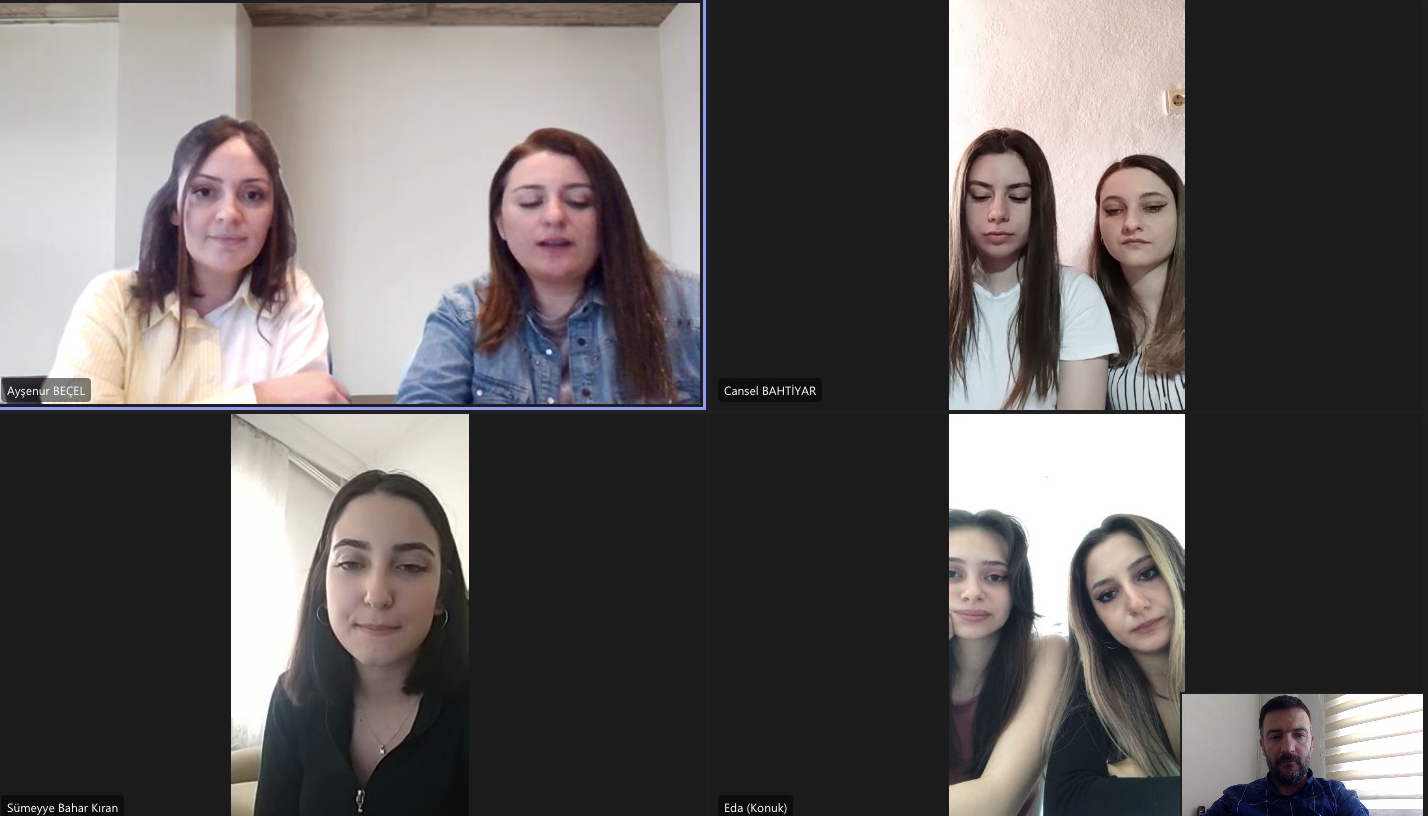 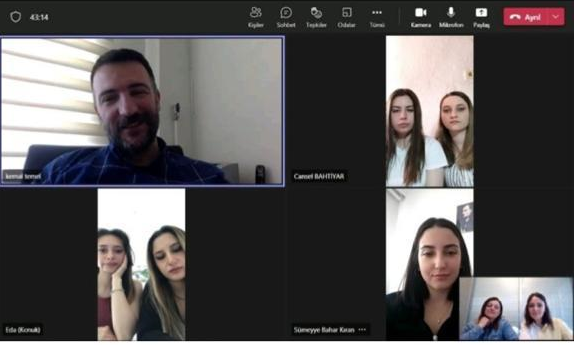 